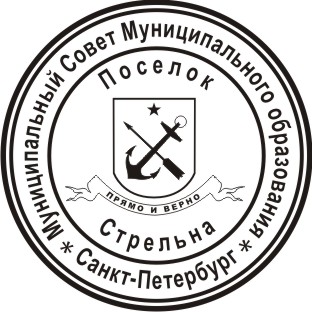 МЕСТНАЯ АДМИНИСТРАЦИЯМУНИЦИПАЛЬНОГО ОБРАЗОВАНИЯ ПОСЕЛОК СТРЕЛЬНАПОСТАНОВЛЕНИЕО внесении изменений в муниципальные программы, ведомственные целевые программы, непрограммные направления деятельности на 2021 год  В соответствии с Положением «О бюджетном процессе в Муниципальном образовании поселок Стрельна», утвержденным решением Муниципального Совета Муниципального образования поселок Стрельна от 19.03.2015 №10ПОСТАНОВЛЯЮ:Внести изменения в муниципальную программу «Участие в организации и финансировании временного трудоустройства несовершеннолетних в возрасте от 14 до 18 лет в свободное от учебы время», утвержденную постановлением Местной администрации Муниципального образования поселок Стрельна от 26.10.2020 №96: Перечень программных мероприятий дополнить столбцом 7 следующего содержания: «Ответственный за реализацию мероприятия»;В Перечне программных мероприятий пункт 1 столбец 7 изложить в реакции: «Административно-правовой отдел Местной администрации Муниципального образования поселок Стрельна».Внести изменения в ведомственную целевую программу «Организация и проведение мероприятий по военно-патриотическому воспитанию молодежи Муниципального образования поселок Стрельна», утвержденную постановлением Местной администрации Муниципального образования поселок Стрельна от 26.10.2020 №96:2.1. В перечне программных мероприятийпункт 2 столбец 6 изложить в редакции: «170,0»;пункт 7 изложить в редакции: «110,0».Внести изменения в непрограммное направление деятельности: «Опубликование муниципальных правовых актов, доведение до сведения жителей муниципального образования официальной информации о социально-экономическом и культурном развитии муниципального образования, о развитии его общественной инфраструктуры и иной официальной информации», утвержденное постановлением Местной администрации Муниципального образования поселок Стрельна от 26.10.2020 №96:пункт 1 столбец 5 изложить в редакции: «770,0».Настоящее постановление разместить на официальном сайте Муниципального образования поселок Стрельна в информационно-телекоммуникационной сети «Интернет» в течение 10 календарных дней со дня его принятия.Контроль за исполнением настоящего постановления оставляю за собой.Настоящее постановление вступает в силу с момента его принятия.Глава местной администрации				И.А. Климачева11 января 2021поселок Стрельна№03